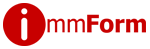 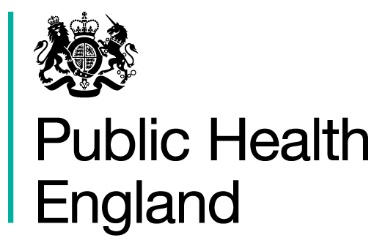 Application for a new ImmForm accountPublic Health England (PHE) provides vaccines to the NHS and other providers for use in the routine national immunisation programme, and these are ordered through ImmForm.  Antivenom for the European Adder can also be ordered through your ImmForm account, while immunoglobulins for urgent treatment are ordered through RIGS@phe.gov.uk. COVID treatments included in national trials can be ordered through ImmForm by sites which have been authorised by the relevant trial team. COVID treatments that sit outside the trials may become available for ordering and details will be communicated to sites via ImmForm order page and through regional NHSEI teams. COVID medicines can also be purchased via ImmForm by authorised wholesalers and other service providers. To create a new delivery location for ordering purposes please complete this form and submit it to the ImmForm helpdesk at Helpdesk@immform.org.uk.This form should not be used to add a new contact to an existing account or to amend an existing account address, please use the Account Change Form for these requests.Please return this form in Word format as we do not accept PDF or photocopied forms.Applications can take up to five working days to process and we may contact you for more detail if the information is incomplete.  1. Reason for account: (Mandatory)Please select all applicable: (Please submit two forms if you require an NHS account and a private account) Vaccinating under routine immunisation programme	 Vaccinating patients as part of the HPV MSM programme Vaccinating patients in Occupational Health setting or privately  Vaccinating as part of the national COVID-19 vaccine programme  Immunoglobulin Holding Centre receiving deliveries ordered by the RIGs team Wholesaler receiving medicines for the COVID-19 response Other 2. Your details: (Mandatory)First Name: Surname: Job title: Telephone: Email address: 3. Organisation information: (Mandatory)Organisation or group name: Organisation address: Your organisational code: Delivery point address (if different from above): Site telephone number:  Please select the option that best describes your organisation: ‘Other’: If applicable:Welsh and Scottish accounts ONLY: Please specify your Health Board name:GP Practices in England ONLY. Would you like to view uptake data on ImmForm?   YES      NOPrivate organisations commissioned by the NHS to carry out NHS programme. Please provide details of your commissioner here and contact details: 4. Billing details: (Optional)To ensure PHE meets with its legal requirements, please tick one of the below as appropriate. We are the one of the following registered organisations which can legally receive medicines: Registered pharmacy		               Private hospital Private GP practice			 Wholesaler  Other Billing Address: Billing Email contact: Billing Telephone: 5. Contacts to register to the new account: (Mandatory)Enter details of contacts to register for ordering purposes in addition to yourself:6. Accountability and professional registration: (Mandatory)Customers onwardly supplying medicines, please complete questions 1-4; if not complete questions 1-3.1 - Professional regulatory body  GMC - General Medical Council (please enter details in question 2 + 3 below) GPhC - General Pharmaceutical Council (please enter details in question 2 + 3 below) NMC - Nursing and Midwifery Council (please enter details in question 2 + 3 below) WDL - Wholesale Dealer Licence (please enter details in question 4 below) Other  (please enter details in question 2 + 3 below)2 -Please enter the registration number of NHS healthcare professional on site who will take accountability of the medicines upon delivery : 3 -Please enter the name of registered NHS healthcare professional on site who will take accountability of the medicines upon delivery, whom the above details relate to: 4- Wholesale Dealer Licence number:    (please submit a copy of your WDA and GDP)7. Declaration (All customers)Customers who order through ImmForm should ensure they meet all necessary legal requirements for the subsequent possession of medicines. This will be covered when they are acting on behalf of a registered medical practitioner with a licence to practice or because the use of the vaccine is authorised through a patient group direction.I,  agree the information above is true and correct. I also confirm that the site meets all legal requirements for the possession of medicines and has appropriate cold chain facilities to receive and store vaccines.Date  Important NoteIf centrally supplied vaccine is used for a purpose not authorised by Public Health England, then it should be replaced by privately purchasing the equivalent amount of vaccine, and this replacement vaccine made available for approved uses, such as the routine immunisation programme. Failure to do this may constitute fraud or theft. Vaccine misuse should be referred to the NHS Counter Fraud Authority or equivalent in devolved administrations.PHE through ImmForm supplies products classed as `Medicinal Products’ which are regulated by the MHRA. As part of EU regulations for the distribution of medicinal products for human use (2001/83/EC) we are required to undertake customer validation checks therefore we reserve the right to restrict supply of Medicinal Products to validated customers only.  ImmForm Terms of Use and ImmForm Privacy Policy - - - - - - - - - - - - - - - - - - - - - - - - - - - - - - - - - - - - - - - - - - - - - - - - - - - - - - - - - - - - - - - - - - - - - - - - - - - - - - Official use onlyPricelist Class: 		COVID VACCINE    COVID TREATMENTSNotes: 	   	ImmForm account number: Reminder: Centrally Supplied VaccinesPlease be reminded that, generally, centrally supplied vaccines cannot be used for private, outbreaks, travel or occupational health use – see Chapter 3 of the Green Book (Immunisation against infectious disease). Vaccines can be ordered through ImmForm for outbreak purposes only where this is part of a national catch-up campaign (e.g. MMR vaccine), or if Bexsero (Meningitis B vaccine) is required. Bexsero can also be ordered for high risk groups such as those patients with asplenia, splenic dysfunction and complement disorders. The arrangement for Bexsero applies to customers who order vaccines through ImmForm in England, Wales and Scotland. If vaccine is required outside of the routine schedule (e.g. for occupational health purposes), then the organisation requiring the vaccine should contact manufacturers and wholesalers directly. However, PHE is able to supply BCG vaccine and Mantoux tests (PPD) for occupational health use. You will be invoiced for these vaccines by NHS Supply Chain.NameSurnameEmail addressJob TitleTelephone